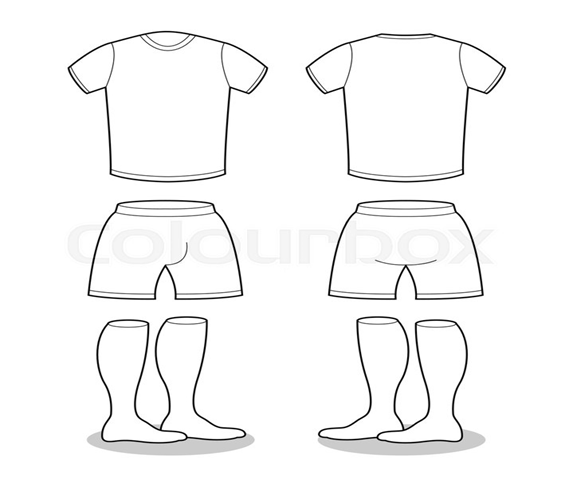 DESIGN US A MATCH KITLook at the kits above, can you design the front and back of a match kit for us. We want to see your best colouring and designs. Any colours can be used and why not add a number on it toPost your attempts on to our Facebook page and check us out more on social media to see all the things we have to offer and helpSOCCER & SPORTING EXCELLLENCE COACHING ACADEMY www.twitter.com/soccerexcellenc   www.facebook.com/pages/Soccer-Excellence-Coaching-Academy www.soccerexcellence.co.uk 